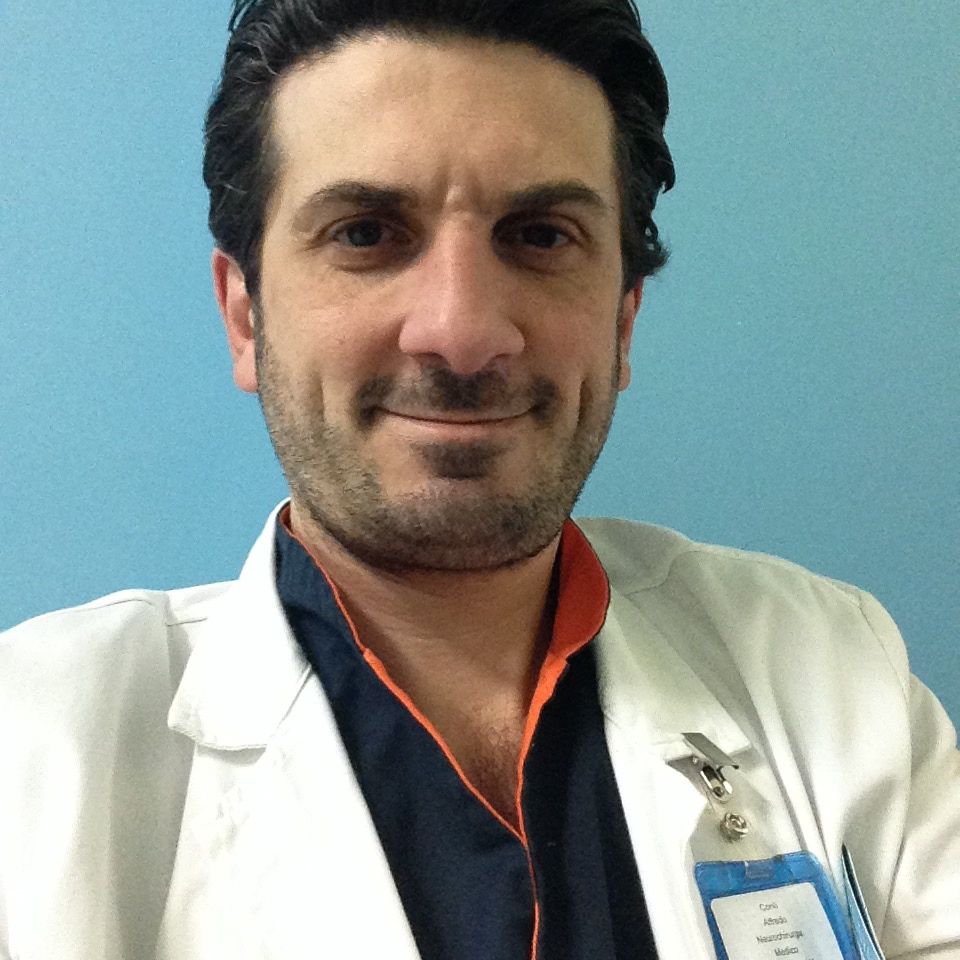 Papers with References (Indexed Medline)Pontoriero A, Iatì G, Cacciola A, Conti A, Brogna A, Siragusa C, Ferini G, Davì V, Tamburella C, Molino L, Cambareri D, Severo C, Parisi S, Settineri N, Ielo I, Pergolizzi S. Stereotactic Body Radiation Therapy With Simultaneous Integrated Boost in Patients With Spinal Metastases. Technol Cancer Res Treat. 2020;19:1533033820904447. doi:10.1177/1533033820904447Polito F, Famà F., Oteri R, Raffa G, Vita G, Conti A, Sacco D, Macaione V, Passalacqua M, Cardali S, Di Giorgio RM, Gioffrè M, AngileriFF, Germanò A, Aguennouz M. Circulating miRNAs expression as potential biomarkers of mildtraumatic brain injury. Molecular Biology Reports. doi.org/10.1007/s11033-020-05386-7A. Conti, D. La Torre, A Calisto: Commentary: A simple technique for endoscopic hypothalamic hamartoma disconnection in refractory epilepsy: 2-Dimensional Operative video. Operative Neurosurg (in press)F. Tomasello, A. Conti: Book Review: Neurosurgical Operative Atlas. Vascular Neurosurgery. Operative Neurosurg (18) 3: E97-E98 2020E. La Corte, A. Conti, F. Tomasello: Commentary: Microneurosurgical Removal of a Globus Pallidus Tumor With Cottonoid-Guided Intraoperative Ultrasonography: 2-Dimensional Operative Video. Operative Neurosurg (in press)Romanelli P, Conti A, Redaelli I, Martinotti AS, Bergantin A, Bianchi LC, Beltramo G. Cyberknife Radiosurgery for Trigeminal Neuralgia. Cureus. 2019 Oct 28;11(10):e6014. doi: 10.7759/cureus.6014. PubMed PMID: 31815078; PubMed Central PMCID: PMC6881081.Senger C, Conti A, Kluge A, Pasemann D, Kufeld M, Acker G, Lukas M, Grün A, Kalinauskaite G, Budach V, Waiser J, Stromberger C. Robotic stereotactic ablative radiotherapy for renal cell carcinoma in patients with impaired renal function. BMC Urol. 2019 Oct 21;19(1):96. doi: 10.1186/s12894-019-0531-z. PubMed PMID:31638979.Conti A, Acker G, Kluge A, Loebel F, Kreimeier A, Budach V, Vajkoczy P, Ghetti I, Germano' AF, Senger C. Decision Making in Patients With Metastatic Spine. The Role of Minimally Invasive Treatment Modalities. Front Oncol. 2019 Sep 19;9:915. doi: 10.3389/fonc.2019.00915. eCollection 2019. Review. PubMed PMID: 31608228; PubMed Central PMCID: PMC6761912.Cacciola A, Conti A, Tomasello F. Big Data Analysis: the leap into a new science methodology. World Neurosurg. 2019 Sep 27. pii: S1878-8750(19)32560-4. doi: 10.1016/j.wneu.2019.04.268. [Epub ahead of print] PubMed PMID: 31568910.Cacciola A, Pontoriero A, Iatì G, Conti A, Germanò A, Granata F, Pergolizzi S. Letter to the Editor. The unmet needs for prognostication of long-term outcomes in multiple sclerosis-related trigeminal neuralgia radiosurgery. J Neurosurg. 2019 Jul 19:1-2. doi: 10.3171/2019.2.JNS19426. [Epub ahead of print] PubMed PMID:31323630.Acker G, Meinert F, Conti A, Kufeld M, Jelgersma C, Nguyen P, Kluge A, Lukas M, Loebel F, Pasemann D, Kaul D, Budach V, Vajkoczy P, Senger C. Image-Guided Robotic Radiosurgery for Treatment of Recurrent Grade II and III Meningiomas. A Single-Center Study. World Neurosurg. 2019 Jul 12. pii: S1878-8750(19)31964-3. doi: 10.1016/j.wneu.2019.07.058. [Epub ahead of print] PubMed PMID: 31306844.Germanò A, Raffa G, Conti A, Fiore P, Cardali SM, Esposito F, Scibilia A, Quattropani M, Vinci SL, Marzano G, Pergolizzi S, Longo M, Angileri FF. Modern treatment of brain arteriovenous malformations using preoperative planning based  on navigated transcranial magnetic stimulation: a revisitation of the concept of  eloquence. World Neurosurg. 2019 Jun 24. pii: S1878-8750(19)31671-7. doi:10.1016/j.wneu.2019.06.119. [Epub ahead of print] Marchetti M, Conti A, Beltramo G, Pinzi V, Pontoriero A, Tramacere I, Senger C, Pergolizzi S, Fariselli L. Multisession radiosurgery for perioptic meningiomas: medium-to-long term results from a CyberKnife cooperative study. J Neurooncol. 2019 Jul;143(3):597-604. doi: 10.1007/s11060-019-03196-x. Epub 2019 May 22.Raffa G., Picht T, Scibilia A, Roesler J, Rein J, Conti A. Ricciardo G., Cardali S, Vajkoczy P, Germanò A: Surgery of meningiomas located in the Rolandic area: the role of navigated transcranial magnetic stimulation for preoperative planning, surgical strategy, and prediction of arachnoidal cleavage and motor outcome. Journal of Neurosurgery (In press)Acker G, Kluge A, Lukas M, Pasemann D, Meinert F, Nguyen PTA, Jelgersma C, Löbel F, Budach V, Vajkoczy P, Furth C, Conti A*, Baur A, Senger C. Impact of 68Ga-DOTATOC PET/MRI on robotic radiosurgery treatment planning in meningioma patients: First experiences in a single institution.  Neurosurgical Focus, June 2019 issue (in press)Cacciola A, Pontoriero A, Iatì G, Conti A, Germano A, Granata F, Pergolizzi S: The unmet needs for prognostication of long-term outcomes in multiple sclerosis-related trigeminal neuralgia radiosurgery. Journal of Neurosurgery (In press) Raffa G, Picht T, Angileri FF, Youssef M, Conti A, Esposito F, Cardali SM, Vajkoczy P, Germanó A. Surgery of malignant motor-eloquent gliomas guided by sodium-fluorescein and navigated transcranial magnetic stimulation: a novel technique to increase the maximal safe resection. J Neurosurg Sci. 2019 May 6. doi: 10.23736/S0390-5616.19.04710-6. [Epub ahead of print] PubMed PMID: 31079439.   Raffa G, Scibilia A, Conti A, Cardali SM, Rizzo V, Terranova C, Quattropani MC, Marzano G, Ricciardo G, Vinci SL, Germanò A. Multimodal surgical treatment of high grade gliomas in the motor area: the impact of the combination of navigated  transcranial magnetic stimulation and fluorescein-guided resection. World Neurosurg. 2019 Apr 25. pii: S1878-8750(19)31153-2. doi: 10.1016/j.wneu.2019.04.158. [Epub ahead of print] PubMed PMID: 31029822.   Raffa G, Scibilia A, Conti A, Ricciardo G, Rizzo V, Morelli A, Angileri FF, Cardali SM, Germanò A. The role of navigated transcranial magnetic stimulation for surgery of motor-eloquent brain tumors: a systematic review and meta-analysis. Clin Neurol Neurosurg. 2019 Mar 5;180:7-17. doi: 10.1016/j.clineuro.2019.03.003. [Epub ahead of print] Review. PubMed PMID: 30870762.   2: Casili G, Caffo M, Campolo M, Barresi V, Caruso G, Cardali SM, Lanza M, Mallamace R, Filippone A, Conti A, Germanò A, Cuzzocrea S, Esposito E. TLR-4/Wnt  modulation as new therapeutic strategy in the treatment of glioblastomas. Oncotarget. 2018 Dec 25;9(101):37564-37580. doi: 10.18632/oncotarget.26500. eCollection 2018 Dec 25. PubMed PMID: 30680070; PubMed Central PMCID: PMC6331030.Divitiis O, Conti A, Somma T, Angileri F, Cappabianca P. Ventral Brainstem  Anatomy: An Endoscopic Transoral Perspective. Acta Neurochir Suppl. 2019;125:45-50. doi: 10.1007/978-3-319-62515-7_7.Raffa G., Costa OR, Ferraù F., Conti A, Pontoriero A, Torre ML, Ragonese M, Messina E, Spagnolo F, Albani A, Esposito F, Angileri FF, Germanò A, Cannavò S. Cyberknife stereotactic treatment of pituitary adenomas: A single center experience using different irradiation schemes and modalities.  Interdisciplinary Neurosurgery 16:31-41, 2019Barresi V., Conti A., Tomasello F.: Commentary: Radiological characteristics and natural history of adult IDH wild-type astrocytomas with TERT promoter mutations. Neurosurgery. In pressConti A, Pontoriero A, Ghetti I,  Senger C, Vajckpczy P, Pergolizzi S, Germanò A. Benefits of Image-Guided Stereotactic Hypofractionated Radiation Therapy as Adjuvant Treatment of Craniopharyngiomas. A Review. Child’s Nervous System. In pressPolito F, Cucinotta M, Brogna A, Pergolizzi S, Tomasello C, Angileri FF, Di Giorgio RM, Conti A, La Torre D, Germanò A, Aguennouz M: Silencing of telomere-binding protein adrenocortical dysplasia homolog (ACD) enhances radiosensitivity in glioblastoma cells. Traslational Research 2018 Transl Res. 2018 Jul 20. pii: S1931-5244(18)30106-3. doi: 10.1016/j.trsl.2018.07.005Tomasello F, Conti A. Commentary: Iterative Surgical Resections of Diffuse Glioma with Awake Mapping: How to Deal with Cortical Plasticity and Connectomal Constraints? Neurosurgery. 2018 Jul 12. doi: 10.1093/neuros/nyy245Cardali S, Cacciola F, Raffa G, Conti A, Caffo M, Germano’ A, Tomasello F- Navigated minimally invasive unilateral laminotomy with crossover for intraoperative prediction of outcome in degenerative lumbar stenosis. Journal of Craniovertebral Junction and Spine 2018 pr-Jun;9(2):107-115. doi: 10.4103/jcvjs.JCVJS_45_18Tomasello F, Angileri F, Conti A*, Scibilia A, La Torre D, Cardali S, Germanò A: Petrosal meningiomas: factors affecting outcome and the role of intraoperative multimodal assistance to microsurgery Neurosurgery 2018 (in press) doi: 10.1093/neuros/nyy188Tomasello F. Conti A. Elitism and Populism in Science Publishing. World Neurosurgery 2018, 114:373-374. doi: 10.1016/j.wneu.2018.03.085Raffa G., Conti A, Scibilia A, et al. The impact of DTI fiber tracking of the corticospinal tract based on navigated transcranial magnetic stimulation on surgery of motor-eloquent brain lesions. Neurosurgery (in press)Raffa G, Quattropani MC, Scibilia A, Conti A, Angileri FF, Esposito F, Sindorio C, Cardali SM, Germanò A, Tomasello F. Surgery of language-eloquent tumors in patients not eligible for awake surgery: the impact of a protocol based on navigated transcranial magnetic stimulation on presurgical planning and language outcome, with evidence of tumor-induced intra-hemispheric plasticity. Clin Neurol Neurosurg. 2018 May;168:127-139. doi: 10.1016/j.clineuro.2018.03.009.Scibilia A, Conti A, . Resting state fMRI evidence of Network reorganization induced by navigated transcranial magnetic repetitive stimulation in phantom limb pain. Neurological Research. (in press).Romanelli P, Conti A, Bianchi L, Bergantin A., Martinotti A., Beltramo G. Image-guided Robotic Radiosurgery for Trigeminal Neuralgia. Neurosurgery 0.1093/neuros/nyx571. [Epub ahead of print]Fardone E, Bravin A, Conti A, Brauer-Krisch E, Requardt H, Bucci D, Romanelli P: Rat sensorimotor cortex tolerance to parallel transections induced by synchrotron-generated X-ray microbeams. Scientific Reports 7: 14290 | DOI:10.1038/s41598-017-14757-3Caffo M, Esposito E, Barresi V, Caruso G., Cardali S, Rinaldi M, Mallamace R, Campolo M, Casili G, Conti A, Germano A, Cuzzocrea S, Minutoli L:  Modulation of Dkk-3 and claudin-5 as new therapeutic strategy in the treatment of meningiomas. Oncotarget [ahead of print] DOI: 10.18632/oncotarget.20047Conti A, Pontoriero A, Iatì G, Esposito F, Siniscalchi EN, Crimi S, Vinci S, Brogna A, Ponte F, Germanò A, Pergolizzi S, Tomasello F. Frameless stereotactic radiosurgery for the treatment of multiple sclerosis-related trigeminal neuralgia. World Neurosurg. 103, July 2017, Pages 702-712. pii: S1878-8750(17)30610-1. doi: 10.1016/j.wneu.2017.04.102. Raffa G, Conti A, Scibilia A, Sindorio C, Quattropani MC, Visocchi M, Germanò  A, Tomasello F. Functional Reconstruction of Motor and Language Pathways Based on Navigated Transcranial Magnetic Stimulation and DTI Fiber Tracking for the Preoperative Planning of Low Grade Glioma Surgery: A New Tool for Preservation and Restoration of Eloquent Networks. Acta Neurochir Suppl. 2017;124:251-261. doi: 10.1007/978-3-319-39546-3_37Iacopino DG, Certo F, Graziano F, Basile L, Gulì C, Visocchi M, Conti A, Maugeri R. EMG-Guided Percutaneous Placement of Cement-Augmented Pedicle Screws for Osteoporotic Thoracolumbar Burst Fractures. Acta Neurochir Suppl. 2017;124:319-325. doi: 10.1007/978-3-319-39546-3_47.Priola S, Esposito A., Cannavò S., Conti A., Abbritti R., Barresi V., Baldari S., Ferraù F., Germanò A., Tomasello F., Angileri F.: Aggressive pituitary adenomas: the dark side of the moon. World Neurosurgery (in press). Miscusi M., Merlo L., Conti A., Scivoletto G., Ramieri A., Ippolito G., Polli F.M., Costanzo G., Raco A.: The european contribution to the surgical management of spinal cord injury: an historical perspective JSM Neurosurg Spine 4(3): 1072, 2016Romeo SG, Conti A, Polito F, Tomasello C, Barresi V, La Torre D, Cucinotta M, Angileri FF, Bartolotta M, Di Giorgio RM, Aguennouz M. miRNA regulation of Sirtuin-1 expression in human astrocytoma. Oncol Lett. 2016 Oct;12(4):2992-2998.Tomasello F, Esposito F, Abbritti RV, Angileri FF, Conti A, Cardali SM, La Torre D. MVD for trigeminal neuralgia: a technical refinement for complication avoidance. World Neurosurg. 2016 Jun 29. pii: S1878-8750(16)30482-X. doi: 10.1016/j.wneu.2016.06.097. [Epub ahead of print] PubMed PMID: 27373414.Conti A., Romeo S. Cama A., et al.: miRNA expression profiling in human gliomas: upregulated mir-363 increases cell survival and proliferation. Tumor Biology Tumour Biol. 2016 Aug 6. [Epub ahead of print] PubMed PMID: 27495233.Raffa G., Scibilia A., Terranova C., Rizzo V., Esposito F., Mallamace R., Buda G., Conti A., Quartarone A., Germano A: Intraoperative Neurophysiological Mapping and Monitoring in Spinal Tumor Surgery: Sirens or Indispensable Tools? Rationale, Update, and Literature Review. Neurosurg Focus 2016 Aug;41(2):E18. doi: 10.3171/2016.5.FOCUS16141Tomasello F, Conti A, La Torre D. 3D printing in Neurosurgery. World Neurosurg. 2016 Apr 20. pii: S1878-8750(16)30161-9. doi: 10.1016/j.wneu.2016.04.034. Pontoriero A, Conti A, Iatì G, Mondello S, Aiello D, Rifatto C, Risoleti E, Mazzei M, Tomasello F, Pergolizzi S, De Renzis C. Prognostic factors in patients  treated with stereotactic image-guided robotic radiosurgery for brain metastases: a single-center retrospective analysis of 223 patients. Neurosurg Rev. 2016 Apr 23. [Epub ahead of print] Conti A, Pontoriero A, Iatì G, et al. 3D-Printing of Arteriovenous Malformations for Radiosurgical Treatment: Pushing Anatomy Understanding to Real Boundaries. 2016 Cureus 8(4): e594. DOI 10.7759/cureus.594Conti A, Pontoriero A, Siddi F, et al. Post-Treatment Edema after Meningioma Radiosurgery is a Predictable Complication. 2016 Cureus 8(5): e605. DOI 10.7759/cureus.605Tomasello F, Conti A. The pathogenetic mechanism of delayed ischemic deficit in aneurysmal subarachnoid hemorrhage: a still unsolved issue. World Neurosurg. 2015 Jun 26. pii: S1878-8750(15)00797-4. doi: 10.1016/j.wneu.2015.06.049.Alafaci C, Granata F, Cutugno M, Marino D, Conti A, Tomasello F. Glossopharyngeal neuralgia caused by a complex neurovascular conflict: Case report and review of the literature. Surg Neurol Int. 2015 Feb 4;6:19. doi: 10.4103/2152-7806.150810. eCollection 2015Tomasello F, Conti A, Cardali S, La Torre D, Angileri FF. Telovelar Approach to Fourth Ventricle Tumors: Highlights and Limitations. World Neurosurg. 2015 Feb 16. pii: S1878-8750(15)00061-3. doi: 10.1016/j.wneu.2015.01.039. Conti A, Pontoriero A, Midili F, Iatì G, Siragusa C, Tomasello C, La Torre D,  Cardali SM, Pergolizzi S, De Renzis C. CyberKnife multisession stereotactic radiosurgery and hypofractionated stereotactic radiotherapy for perioptic meningiomas: intermediate-term results and radiobiological considerations. Springerplus. 2015 Jan 30;4:37. doi: 10.1186/s40064-015-0804-2. eCollection 2015.Tomasello F, Conti A, Angileri FF, Cardali S. Telo-velar approach to fourth-ventricle tumours: how I do it. Acta Neurochir (Wien). 2015 Apr;157(4):607-10. doi: 10.1007/s00701-015-2358-z. Raffa G, La Torre D, Conti A, Cardali SM, Angileri FF, Germanò A. The efficacy of 90cm-long peritoneal shunt catheters in newborns and infants. J Neurosurg Sci. 2015 Jan 20. [Epub ahead of print] PubMed PMID: 25600551.Tomasello F, Conti A. Judicious Management of Jugular Foramen Tumors. World Neurosurg. 2014 Sep 16. pii: S1878-8750(14)00912-7. doi: 10.1016/j.wneu.2014.09.013. [Epub ahead of print] PubMed PMID: 25225132.Calisto A, Dorfmüller G, Fohlen M, Bulteau C, Conti A, Delalande O: Endoscopic disconnection of hypothalamic hamartomas: safety and feasibility of robot-assisted, thulium laser-based procedures. Technical note. Journal of Neurosurgery: Pediatrics. [in press].Rizzo V, Terranova C, Conti A, Germanò A, Alafaci C, Raffa G, Girlanda P, Tomasello F, Quartarone A: Preoperative functional mapping for rolandic brain tumor surgery. Neuroscience Letters 583 (2014) 136–141 Conti A, Raffa G, Granata F, Rizzo V, Germanò A, Tomasello F. Navigated Transcranial Magnetic Stimulation for "Somatotopic" Tractography of the Cortico-Spinal Tract. Neurosurgery. 2014 Jul 25. [Epub ahead of print] PubMed PMID: 25072115.Tomasello F, Angileri FF, Cardali S, Conti A. Lamina terminalis fenestration. Journal of Neurosurgery. 2014 May 16:1-2. [Epub ahead of print]PubMed PMID: 24834944.Alafaci C, Grasso G, Conti A, Caffo M, Salpietro FM, Tomasello F. Cyberkniferadiosurgery for cranial plasma cell tumor. Turk Neurosurg. 2014;24(2):272-5.doi: 10.5137/1019-5149.JTN.7049-12.0. PubMed PMID: 24831374.Minutoli F, Amato E, Sindoni A, Cardile D, Conti A, Herberg A, Baldari S.Peptide Receptor Radionuclide Therapy in Patients with Inoperable Meningiomas: Our Experience and Review of the Literature. Cancer Biother Radiopharm. 2014 May 8. [Epub ahead of print] PubMed PMID: 24811687.Merlo L, Cimino F, Angileri FF, La Torre D, Conti A, Cardali SM, Saija A, Germanò A. ALTERATION IN SYNAPTIC JUNCTION PROTEINS FOLLOWING TRAUMATIC BRAIN INJURY. J Neurotrauma. 2014 Mar 24. [Epub ahead of print] Tomasello F, Conti A. The Promise of Multimodal Image Guidance in Neurosurgery. World Neurosurg. 2014 Feb 16. pii: S1878-8750(14)00151-X. doi: 10.1016/j.wneu.2014.02.021. [Epub ahead of print] Pontoriero A, Iatì G, Conti A, Minutoli F, Bottari A, Pergolizzi S, DE Renzis C. Treatment of periocular Basal cell carcinoma using an advanced stereotactic device. Anticancer Res. 2014 Feb;34(2):873-5.Tomasello F, Conti A, Cardali S, Angileri FF. Venous preservation (Response to editorial comment): Journal of Neurosurgery 2013 Jul;119(1):72-3.Priola SM, Raffa G, Abbritti RV, Merlo L, Angileri FF, La Torre D, Conti A, Germanò A, Tomasello F. The Pioneering Contribution of Italian Surgeons to Skull Base Surgery. World Neurosurgery. 2013 Jul 26. pii: S1878-8750(13)00890-5La Torre D., Conti A., Aguennouz MH, De Pasquale MG, Romeo S, Angileri FF, Cardali S, Tomasello C, Alafaci C, Germanò A. PLoS One. 2013 May 14;8(5):e64296.Tomasello F. Cardali S., Angileri, F., Conti A.: Transcallosal approach to third ventricle tumors: how I do it. Acta Neurochirurgica, in press,  DOI 10.1007/s00701-013-1714-0Tomasello F, Conti A: Chordomas: what’s new. World Neurosurgery, in press. dx.doi.org/10.1016/j.wneu.2013.01.124Conti A., Pontoriero A., Ricciardi GK, Granata F, Vinci S, Alafaci C, Foroni R, Pergolizzi S, Germanò A, De Renzis C, Tomasello F: Integration of functional neuroimaging in CyberKnife treatment plans: Feasibility and dosimetric results. Neurosurgical Focus 2013 Apr;34(4):E5. doi: 10.3171/2013.2.FOCUS12414.Tomasello F, Conti A*, Cardali S, Angileri FF: Venous preservation-guided resection: a changing paradigm in parasagittal meningioma surgery. Journal of Neurosurgery 2012 2013 Jan 18. [Epub ahead of print]Germanò A, Priola S, Angileri FF, Conti A, La Torre D, Cardali S, Raffa G, Merlo L, Granata F, Longo M, Tomasello F. Long-term follow-up of ruptured intracranial aneurysms treated by microsurgical wrapping with autologous muscle. Neurosurg Rev. 2012 Jul 10. [Epub ahead of print]Anastasi G.,Tomasello F.,Trimarchi F.,Cutroneo G.,Favaloro A.,Conti A.,Ruggeri A., Rinaldi C. And Di Mauro D: Expression of sarcoglycans in human cerebral cortex: immunohistochemical and molecular study. Cells Tissues Organs, 2012 Jun 27. [Epub ahead of print]Conti A., Tomasello F.: The “time” to timely predict ischemic deficit after subarachnoid hemorrhage. Neurocritical Care, 2012;16(2):211-2.Angileri FF, Cardali S, *Conti A, Raffa G., Tomasello F: Telemedicine-assisted management of patients with intracerebral hemorrhage. Neurosurgical Focus, 32 (4): E6Conti A, Pontoriero A, Arpa D, Siragusa C, Tomasello C, Romanelli P, Cardali S, Granata F, De Renzis C, Tomasello F: Efficacy and toxicity of CyberKnife re-irradiation and “dose-dense” temozolomide for recurrent gliomas. Acta Neurochirurgica, 154:203-209, 2012Tomasello F, Conti A.: Dural arteriovenous fistulas: surgery in the golden age of onyx. World neurosurgery, 2011 (3-4):477-8.Conti A, Pontoriero A, Faragò F, Midili F, Siragusa C, Granata F, Pitrone A, De Renzis C, Longo M, Tomasello F. Integration of 3D rotational angiography in radiosurgical treatment planning of cerebral arteriovenous malformations. Int J Rad Oncol Biol Phys 2011, 22 Feb La Torre D, Aguennouz M, Conti A, Giusa M, Raffa G, Abbritti RV, Germano' A, Angileri FF. Potential clinical role of telomere length in human glioblastoma. Transl Med UniSa. 2011 Oct 17;1:243-70.Granata F, Alafaci C, Conti A, Giacobbe A, De Vivo A, Mancuso A, Pitrone A, Caffo M, Longo M. Endovascular treatment of cerebral arteriovenous malformation bleeding during pregnancy. A case report. The Neuroradiology Journal 23: 473-478, 2010Schifilliti D, Grasso G, Conti A, Fodale V. Anaesthetics and neuroprotection: intravenous or inhalational agents? CNS Drugs, 24(11): 893-907, 2010Conti A, Gulì C, Angileri FF, Tomasello C, Aguennouz M. Role of inflammation and oxidative stress mediators in gliomas. Cancers 2, 693-712, 2010Cascio A, Conti A, Sinardi L, Iaria C, Angileri FF, Stassi G, David T, Versaci A, Iaria M, David A. Post-neurosurgical multidrug resistant Acinetobacter Baumanii meningitiis successfully treated with intrathecal colistin.  A new case and a systematic review of the literature. International Journal of Infectious diseases, 14(7):e572-579, 2010Conti A, Pontoriero A, Salamone I, Calisto A, Siragusa C, Midili F, La Torre D, Romanelli P, De Renzis C, Tomasello F. Protecting Venous Structures During Radiosurgery of Parasagittal Meningiomas: A Technical Note. Neurosurgical Focus 27(5) E11, 2009 Romanelli P, Conti A*, Pontoriero A, Ricciardi G, Tomasello F, Innocenzi G, Cantore G, De Renzis C. The Role of Stereotactic Radiosurgery and Fractionated Stereotactic Radiotherapy for the Treatment of Recurrent Glioblastoma Multiforme. Neurosurgical Focus. 27(6) E8, 2009Conti A, Iacopino DG, Spada A, Cardali SM, Giusa M, La Torre D, Campennì A, Penna O, Baldari S, Tomasello F. Transcranial Doppler ultrasonography in the assessment of cerebral circulation arrest: improving sensitivity by transcervical and transorbital carotid insonation and serial examinations. Neurocritical Care. 2009; 10(3):326-35. Conti A, Aguennouz M, La Torre D, Tomasello C, Cardali S, Angileri FF, Maio F, Cama A, Germanò A, Vita G, Tomasello F. miR-21 and 221 upregulation and miR-181b downregulation in human grade II-IV astrocytic tumors. Journal of Neurooncology. 2009; 93(3):325-32. La Torre D, Maugeri R, Angileri FF, Pezzino G, Conti A, Cardali SM, Calisto A, Sciarrone G, Misefari A, Germanò A, Tomasello F. Human leukocyte antigen frequency in human high-grade gliomas: a case-control study in Sicily. Neurosurgery. 2009; 64(6):1082-8; discussion 1088-9.Conti A, Angileri FF, Pitrone A, Granata F, Longo M, La Rosa G. Intra-arterial Nimodipine to Treat Post-traumatic Vasospasm. Technical Case Report. Acta Neurochirurgica 2008 150(11):1197-202Angileri FF, Aguennouz M, *Conti A, La Torre D, Cardali S, Crupi R, Danzano L, Tomasello C, Germanò A, Vita G, Tomasello F: Nuclear Factor-kB Related Antiapoptotic Activity in Human Astrocytic Tumors. Cancer  2008; 112 (10): 2258-2266Romano F, Nastro E, Catalfamo L, *Conti A, Angileri FF, De Ponte F, Tomasello F: Complex cranio-facial trauma resulting from fireworks blast. An example of team-approach to one case. Journal of Craniofacial Surgery 2008 Mar;19(2):322-327.Fodale V., Schifilliti D, Conti A, Lucanto T, Pino G., Santamaria LB: Transcranial Doppler and anesthetics. Acta Anaesthesiologica Scandinavica 2007 Aug;51(7):839-47Nastro SF, Angileri FF, Mastellone P, Catalfamo L, Giusa M, Conti A, Germanò A, De Ponte FS, Tomasello F: Anterior skull base reconstruction with galeal-pericranial flap: five years experience ate the University of Messina. Journal of Craniofacial Surgery 2007;18(3):622-5Conti A, Miscusi M, Cardali S, Germanò A, Suzuki H, Cuzzocrea S, Tomasello F: nitric oxide in the injured spinal cord: synthases cross-talk, oxidative stress and inflammation. Brain Research Reviews 54(1): 205-18, 2007A. Conti, D. G. Iacopino, V. Fodale, S. Micalizzi, O. Penna and L. B. Santamaria: Cerebral haemodynamic changes during propofol–remifentanil or sevoflurane anaesthesia: transcranial Doppler study under bispectral index monitoring. British Journal of Anaesthesia 2006 97(3):333-339Genovese T, Mazzon E, Mariotto S, Menegazzi M, Suzuki H, Bramanti P, Cardali S, Conti A, Cuzzocrea S: Modulation of nitric oxide homeostasis in a mouse model of spinal cord injury. Journal of Neurosurgery (Spine) 4:145–153, 2006Conti A, Aguennouz M, La Torre D, Cardali S, Angileri FF, Buemi C, Tomasello C, Iacopino DG, d’Avella D, Vita G, Tomasello F: Expression of the tumor necosis factor receptor-associated factor 1 and 2 and regulation of the nuclear factor-kB antiapoptotic activity in human gliomas. Journal of Neurosurgery 103: 873-881, 2005La Torre D, de Divitiis O, Conti A, Angileri FF, Cardali S, Aguennouz M, Aragona M, Panetta S, d'Avella D, Vita G, La Torre F, Tomasello F. Expression of telomeric repeat binding factor-1 in astroglial brain tumors. Neurosurgery. 2005 56(4):802-10.Cardali S, Romano A, Angileri FF, Conti A, La Torre D, de Divitiis O, d’Avella D, Tschabitscher M, Tomasello F: Microsurgical anatomic features of the olfactory nerve: relevance to olfaction preservation in the pterional approach. Neurosurgery 57 (ONS suppl.1) 17-21, 2005 Minutoli F, Angileri FF, Conti A, Herberg A, Aricò D, Baldari S, Cardali S, de Divitiis O, Germanò A, Baldari S: Timing of the Examination Affects the Reliability of 99mTc-MIBI SPECT in Distinguishing Neoplastic from Non-Neoplastic Brain Hematomas. Journal of Nuclear Medicine 46: 574-579, 2005La Rosa G, *Conti A, Cardali S, Cacciola F, Tomasello F: Does Early decompression improve neurological outcome in spinal cord injured patients? Appraisal of the literature using a meta-analytical approach. Spinal Cord, 42(9):503-12, 2004La Rosa G, Cardali S, Genovese T, Conti A, Di Paola R, La Torre D, Cacciola F, Cuzzocrea S: Inhibition of the Nuclear Factor-kB Activation with Pyrrolidine Dithiocarbamate attenuates inflammation and oxidative stress after experimental spinal cord trauma in rats. Journal of Neurosurgery (Spine 1) 3: 311-321, 2004 de Divitiis O, Conti A, Angileri FF, Cardali S, La Torre D, Tschabitscher M: Endoscopic transoral transclival Approach to the brainstem and surrounding cisternal space. Anatomic study. Neurosurgery  54(1):125-30, 2004d’Avella D, Servadei F, Scerrati M, Tomei G, Brambilla G, Massaro F, Stefini R, Cristofori L, Conti A, Cardali S, Tomasello F: Traumatic acute subdural haematomas  of the posterior fossa: a clinicoradiological analysis of 24 patients. Acta Neurochirurgica 145 (12):1037-1044, 2003Conti A, Cardali S, Genovese T, Di Paola R, La Rosa G: Role of inflammation in the secondary injury following experimental spinal cord trauma. Journal of Neurosurgical Sciences 47 (2): 89-94, 2003 G. La Rosa, A. Conti*, F. Cacciola, S. Cardali, D. La Torre, N. Gambadauro, F. Tomasello: Pedicle-screw fixation for isthmic spondylolisthesis: does posterior lumbar interbody fusion improve outcome over posterolateral fusion? Journal of Neurosurgery (Spine 2) 99, 143-150, 2003.Iacopino DG, Conti A*, Battaglia C, Siliotti C, Lucanto T, Santamaria LB, Tomasello F: Transcranial Doppler Ultrasound Study Of The  Effects of Nitrous Oxide on Cerebral Autoregulation During Neurosurgical Anesthesia: A Randomized Controlled Trial. Journal of Neurosurgery 99:58-64, 2003.Iacopino DG, Conti A, Angileri FF, Tomasello F: Different Targeting Methods. Journal of Neurosurgical Sciences 47 (1):18-25 2003 Iacopino DG , Conti A, Tomasello F: Surgery for Parkinson Disease. Experience in Messina. Journal of Neurosurgical Sciences 47(1 suppl): 28-31, 2003 Iacopino D. G., Conti A., Giusa M, Cardali S., Tomasello F.: Assistance of intraoperative microvascular Doppler in the surgical obliteration of spinal dural arteriovenous fistula: Cases description and technical considerations. Acta Neurochirurgica 145: 133-137, 2003.Grasso G, Passalacqua M, Sfacteria A, Conti A, Morabito A, Mazzullo G, De VG, Buemi M, Macri B, Tomasello F. Does administration of recombinant human erythropoietin attenuate the increase of S-100 protein observed in cerebrospinal fluid after experimental subarachnoid hemorrhage? Journal of Neurosurgery 96(3):565-70 2002Conti A., Germanò F, Cacciola F., Caruso G., Cardali S., La Rosa G.: Axis fractures: Conservative or Surgical approach? A systematical review. Acta Medica Romana, 39 (3/4) 2001G. La Rosa, F. Cacciola, A. Conti*, S. Cardali, D. La Torre, N. Gambadauro, F. Tomasello: Posterior fusion compared to posterior interbody fusion in segmental fixation for adult spondylolisthesis. Neurosurgical Focus, Volume 10, artiche 7. 2001.Iacopino D. G., Giusa M., Conti A., Cardali S., Tomasello F.: Intraoperative microvascular Doppler monitorining of blood flow within a spinal dural arteriovenous fistula: a precious surgical tool. Neurosurgical Focus 10 (2): Clinical Pearl, 2001  G. La Rosa, D. d’Avella, A. Conti, S. Cardali, D. La Torre, F. Cacciola, M. Longo, F. Tomasello: Magnetic resonance imaging-monitored conservative management of traumatic spinal epidural hematomas. Journal of Neurosurgery (Spine 1) 91: 128-132, 1999G. La Rosa, A. Germanò, A. Conti, F. Cacciola, G. Caruso, F. Tomasello: Posterior fusion and implantation of the SOCON-SRI system in the treatment of adult spondylolisthesis. Neurosurgical  Focus (6): Article 2. 1999G. La Rosa, D. d’Avella, A. Conti, S. Cardali, D. La Torre, F. Cacciola, M. Longo, F. Tomasello: Magnetic resonance imaging-monitored conservative management of traumatic spinal epidural hematomas. Neurosurgical Focus (6) NO 1. 1999Book Chapters A Germanò, G. Caruso, M. Caffo, G. Larosa, F. Cacciola, D. La Torre, S. Cardali, A. Conti, F. Tomasello: Angiogenesis predicts survival in pediatric glioblastoma multiforme. Proceedings 11th European Congress of Neurosurgery, European Association of Neurosurgical Societies (EANS) 1999-Monduzzi Editore, Bologna G. La Rosa, F. Cacciola, G Caruso, A. Germanò, S. Cardali, A. Conti, D. La Torre, M. Caffo, F. Tomasello. Surgical treatment of degenerative spondylolisthesis. Proceedings 11th European Congress of Neurosurgery, European Association of Neurosurgical Societies (EANS) 1999-Monduzzi Editore, BolognaLa Rosa G, Conti A, Cacciola F, Cardali S, Pecora C, Tomasello F: Cerfical fusion performed with a new osteoconductive, osteoinducing, hydroxyapatyte-derived material. Proceedings 12th European Congress of Neurosurgery, European Association of Neurosurgical Societies (EANS) 2003-Monduzzi Editore, BolognaConti A, D’Arrigo M: clinical variables affecting outcome. In La Rosa G, Tomasello F: Spondylolisthesis. A review on diagnosis, treatment, and results. Monduzzi Editore, Bologna, 2004 Genovese T, Cardali S, Conti A, Di Paola R, Cuzzocrea S: Pyrrolidine dithicarbamate reduced spinal cord trauma in rats. Proceedings 6th World Congress on trauma, shock, inflammation and sepsis-Pathophysiology, immune consequence and therapy. Ed. MEDIMONT S.R.L., 2004Conti A., Gulì C, Sciarrone GJ, Tomasello C. Astrocytic Tumors: Role of Antiapoptotic Proteins. In: Hayat M.A. (Editor). Tumors of the central nervous system. Vol.5. Ed. Springer. p. 23-33.Conti A, Merlo L, La Torre D, Aguennouz M: Role of miRNA in human gliomas. In Brain Tumors (vol. 2). Ed. InTech press. (In Press)Romanelli P, Conti A: image-guided stereotactic radiosurgery for spinal pathology. In: Hayat M.A. (Editor). Tumors of the central nervous system. Vol.12. 2014, pp 321-333. Ed. Springer Romanelli P, Conti A: Optic nerve sheath meningiomas: multisession cyberknife radiosurgery as first treatment option. In: Hayat M.A. (Editor). Tumors of the central nervous system. Vol.12. Ed. Springer. Volume 12, 2014, pp 335-343Conti A., Romanelli P.: Trigeminal Neuralgia. In S.D. Chang and A. Veeravagu (Eds.) CyberKnife Stereotactic Radiosurgery: Brain. Volume 1, pp. 213-226. Romanelli P, Conti A. Neuromodulation for the treatment of drug-resistant epilepsy. In Epilepsy Towards the Next Decade: New Trends and Hopes in Epileptology. Striano P (Ed). pp. 213-30. Springer, 2015Conti A, Pontoriero A: Anterior skul base meningioma: Radiotherapy and Radiosurgery. In P. Cappabianca, LM. Cavallo, O. de Divitiis, F. Esposito (Eds.) Midline Skull Base Surgery, Ed. Spriger, In Press Raffa G., Scibilia A, Germanò A, Conti A: nTMS-BASED DTI FIBER TRACKING OF MOTOR PATHWAYS. in Navigated Transcranial Magnetic Stimulation in Neurosurgery. Krieg S. (Ed.) Springer-Verlag, In press, 2017 Romanelli P, Conti A. CyberKnife Radiosurgery for the Treatment of Epilepsy. In Epilepsy Surgery and Intrinsic Brain Tumor Surgery: A Practical Atlas. Fountas and Kapsalaki (Eds.) Springer. In press. Tomasello F, Conti A, Angileri F. Chapter 16, Complications in anterior cranial fossa surgery. In Complications in Neurosurgery, 1st edition. Nanda A. (Ed.) Elsevier (in press)Tomasello F, La Torre D, Angileri FF, Conti A, Cardali S, Germanò A. Sphenoid Wing Meningiomas. In Meningiomas of The Skull Base. Cappabianca Ed. Thieme (in press) Conti A. The Role of Transcranial Doppler in Brain death, Organ donation and transplantation. How to make real all over the world the immense gift of a new life.  Mazzeo AT and Gupta D (eds.). Oxford Press (in Press)Comments & ReviewTomasello F, Conti A, Angileri F. Youmans and Winn 7th edition. A commentary. Neurosurgery (in press)Tomasello F, Conti A: Neurosurgery Volume 13, Issue 1, 1 February 2017, Pages 23–35Tomasello F, Conti A: Neurosurgery Volume 74, Issue 6, June 2014, Pages 695-696 Conti A.: Acta Neurochirurgica 155 (9) p.2398, 2013Conti A.: Acta Neurochirurgica 155 (9) p.2364, 2013Conti A.: Acta Neurochirurgica 155 (12), p.2312, 2013Conti A., Tomasello F.: Acta Neurochirurgica 155 (11) p.2189, 2013Conti A.: Acta Neurochirurgica 155 (9) p.1674, 2013Conti A.: Acta Neurochirurgica 155 (9) p.1664, 2013Conti A.: Acta Neurochirurgica 155 (7) , pp. 1366, 2013Conti A., Acta Neurochirurgica 155 (6) , pp. 1149, 2013Conti A.: Acta Neurochirurgica 155 (9) p.840, 2013Conti A.: Acta Neurochirurgica 155 (1) , pp. 59, 2013Conti A.: Acta Neurochirurgica 154 (12) , pp. 2185, 2012Conti A.: Acta Neurochirurgica 154 (9) , pp. 1715, 2012Conti A.: Acta Neurochirurgica 154 (8) , pp. 1412, 2012Conti A.: Acta Neurochirurgica 154 (6) , pp. 1043-1044, 2012Conti A.: Acta Neurochirurgica 154 (6) , pp. 1104, 2012Tomasello F, Conti A, comment to: Reganchary S et al.: Development of Anatomical Science in the Late Middle Ages: the Roles Played by Mondino de Liuzzi and Guido da Vigevano. Neurosurgery 65(4): 793-794, 2009Conti A, Tomasello F, comment to: Heiroth HJ et al. A cylindrical extracranial skull base neurinoma of the hypoglossal nerve - a rare tumor with a rare localization. Neurosurgery 65: 212-213, 2009Tomasello F, Conti A, comment to: Park, J et al., Olfactory dysfunction after ipsilateral and contralateral pterional approaches for cerebral aneurysms. Neurosurgery. 65(4):727-732, 2009.Abstracts Published in International JournalsC. Terranova, V. Rizzo, G. Raffa, F. Angileri, A. Conti, A. Germanò, P. Girlanda, F. Tomasello, A. Quartarone. Preoperative functional mapping for rolandic brain tumor surgery: A one year experience. Clinical Neurophysiology 124 (2013) e207Di Mauro D, Tomasello F, Trimarchi F, Tripodi A, Conti A, Milardi D, Santoro G, Speranza G, Puzzolo D, Bramanti P. Sarcoglycans in Brain. Italian Journal of Anatomy and embriology, 115, 1-2(Suppl) 2010Aguennouz M, La Torre D, Conti A, Lanzano N,Maio F, Cama L, De Pasquale MG, Germanò A, Vita G: Gene expression profile in human astroglial brain tumors. Cellular Oncology 30 (3): 247, 2008A. Conti, A. Pontoriero, F. Midili, C. Siragusa, F.Granata, I. Ielo, F. Vitulo, M. Longo, C. De Renzis, F. Tomasello.  Hypofractionated CyberKnife Irradiation for Large Acoustic Neuromas. Preliminary Results. Proceedings of the XVIII Congress of the European Society for Stereotactic and Functional Neurosurgery (ESSFN). Acta Neurochirurgica; 150, 2008A. Conti, A. Pontoriero, F. Midili, C. Siragusa, G. Faragò, A. Pitrone, M. Longo, C. De Renzis, F. Tomasello. 3D Rotational Angiography for CyberKnife  Treatment Planning for ArterioVenous Malformations. Proceedings of the XVIII Congress of the European Society for Stereotactic and Functional Neurosurgery (ESSFN). Acta Neurochirurgica; 150, 2008A. Pontoriero, A. Conti, A. Salatino, A. Calisto, P. Frosina, A. Platania, F. Midili, I. Ielo, F. Granata, M. Longo, C. De Renzis, F. Tomasello. CyberKnife radiosurgery in critical areas brain metastases: a preliminary report. Proceedings of the XVIII Congress of the European Society for Stereotactic and Functional Neurosurgery (ESSFN). Acta Neurochirurgica; 150, 2008A. Pontoriero, A. Conti, P. Frosina, C. Siragusa, A. Salatino, R. Spagna, I. Salomone, F. Vitulo,  I. Pandolfo, C. De Renzis. CyberKnife radiosurgery in the treatment and re-treatment of spinal metastasis: a preliminary report. Proceedings of the XVIII Congress of the European Society for Stereotactic and Functional Neurosurgery (ESSFN). Acta Neurochirurgica; 150, 2008Iacopino DG, Conti A, Tomasello F: Pallidotomy versus Deep Brain Stimulation (DBS) pros and cons. Neuromodulation 6: 206, 2003, doi: 10.1046/j.1525-1403.2003.03027_22.xIacopino DG, Conti A, Battaglia C, Santamaria L, Tomasello F: Effects of nitrous oxide on cerebral autoregulation during Sevoflurane anaesthesia. A Transcranial Doppler Study. Cerebrovascular Diseases 13 (Suppl 4): 1-56, 2002, ISBN 3-8055-7455-XIacopino D. G., Giusa M., Conti A., Cardali S., Tomasello F.: Intraoperative microvascular Doppler monitorining of blood flow within a spinal dural arteriovenous fistula: a precious surgical tool. Cerebrovascular Deseases 11(Suppl3) pp 138, 2001, ISBN 3-8055-7267-0Iacopino D. G., d’Avella D, Giusa M., Conti A., Cardali S., Tomasello F.: TCD long term follow up in patients operated by EC-IC bypass. Cerebrovascular Deseases 11(Suppl3) pp 13, 2001, ISBN 3-8055-7267-0Germanò, G. Caruso, M. Belvedere, M. Caffo, F. Cacciola, S. Cardali, D. La Torre, A. Conti, G. La Rosa. Surgical management of the tethered cord sindrome. Journal of Surgical Oncology, supplement 4, 1999, ISSN 0022-4790D. La Torre, F.F. Angileri, F. Cacciola, A. Conti, A. Calisto, D. d’Avella. Trattamento degli ematomi extradurali acuti in evoluzione. Minerva Chirurgica  Vol. 57 (suppl.1) p. 208, Giugno 2002, ISSN 0026-4733A. Conti, F. Cacciola, S. Cardali, D. La Torre. N. Gambadauro, F Meli, G. La Rosa. Confronto tra fusione posteriore e fusione intersomatica nella fissazione segmentarla transpeduncolare per il trattamento della spondilolistesi lombare. Minerva Chirurgica  Vol. 57 (suppl.1) p. 205 Giugno 2002, ISSN 0026-4733Minutoli F, Angileri FF, Conti A, Pecorella GR, D’oppido D, Baldari S: Tc-99m-MIBI SPECT imaging of acute and subacute non-neoplastic brain haematomas. European Journal of Nuclear Medicine and Molecular Imaging 31: S275-S275 (Suppl.2) 2004Genovese T, Cardali S, Conti A, Di Paola R, Cuzzocrea S: Pyrrolidine dithiocarbamate reduced spinal cord trauma in rats. SHOCK 21: 107 (Suppl. 1), 2004Prof. Alfredo Conti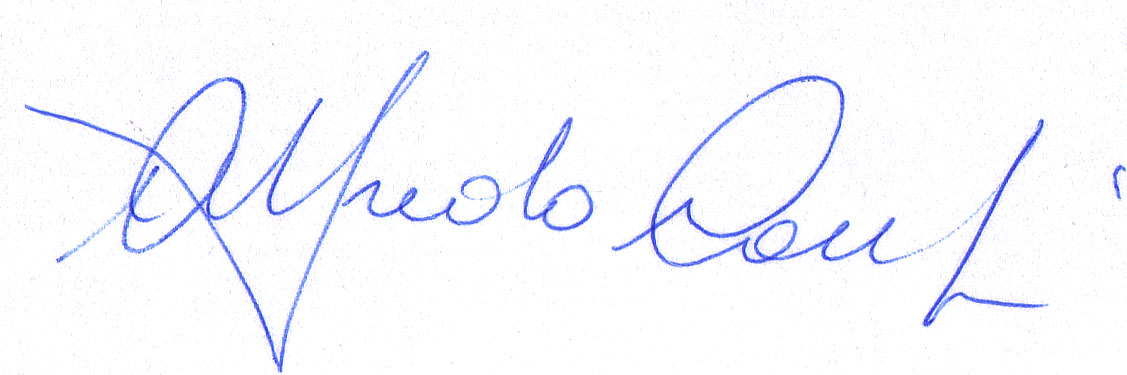 Europeancurriculum vitaeformat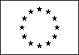 Personal informationNameCONTI, AlfredoAddressVia La Farina No. 15, 98125, Messina, ITALYTelephone0039 090 713943            0039 338 2131017Fax0039 090 693714E-mailalfredo.conti@unime.itNationalityItalianMarital StatusMarried, two sonsDate of birthCurrent Position18 September 1973Associate Professor of Neurosurgery and Neuroscience at the Alma Mater Studiorum University of BOLOGNA- ITALYVisiting Professor  Charité Universitätmedizin, berlin, Germany
Education and training1997 Medical Doctor Degree, 110/110 cum laude, University of Messina Medical School, Italy2002 Neurosurgery Board Certification, 50/50 cum laude, University of Messina Medical School, Italy2005 European Association of Neurosurgical Societies (EANS) Oral Board of Neurosurgery-Part I (Prague, Czech Republic)2007 PhD Degree in Neuro-oncology, University of Messina, Messina ITALY2007 Full EANS Neurosurgery Board Certified (Antalya, Turkey)Post-Doctoral Trainings1999 “Midas Rex” Microsurgical Course, Microsurgical Dissection Fellow, Skull Base approaches, University of Brno, Brno, Czech Republic.2002Microsurgical Dissection Fellow, Institute of Microsurgical and Endoscopic, Anatomy, University of Vienna, Vienna, Austria2004Observership Radiosurgery,Neurosurgical Department, Southwestern University Dallas, Texas, USA2004Observership Radiosurgery Shands Hospital Neurosurgical Department University of Florida,  Gainesville, Florida, USA2004Observership Neurosurgery, University of Miami, Miami, USA2002-2007European Association of Neurosurgical Societies Courses:2002: Rome, Italy; 2004: Warsaw, Poland; 2005: Prague, Czech Rep.2006Cyberknife Training, Sunnyvale (CA), USAACADEMIC APPOINTMENTS2003: Neuro-oncology Research Fellow, Neurosurgical Clinic, Carrozza-Pollicino Foundation- University of Messina Medical School, Messina, Italy2004: Neuro-oncology Clinical and Research fellow, University of Messina Medical School, Messina, Italy2006: Assistant Professor of Neurosurgery, University of Messina Medical School, Messina, Italy2007: PhD Degree in Clinical Neuro-oncology2015: Associate Professor of Neurosurgery, University of Messina 2018. Resident Research Fellow Charité Universitätmedizin, berlin, Germany2019-2021 Visiting Professor Charité Universitätmedizin, berlin, Germany2018: Full Professor of Neurosurgery Eligible (Italian Habilitation)2019: Associate Professor, Alma Mater Studiorum University of Bologna, ItalyFaculty Member of the Neuro-anatomy and Clinical Neurosciences Summer School. Virginia Commonwealth University (VCU), USA- Universidad de Cordoba, Spain- University of Messina, ITALY-. Editions: 2007-2008-2011Faculty Member of the PhD Program "New Technology for the monitoring of life functions in intensive care unit” University of Messina, 2008Faculty Member of the PhD Program "Neuro-Biomorphologic and Genetic Sciences” University of Messina, 2007Professor of Neuroscience, Faculty of Cognitive Science, University of Messina. Professor of Neurosurgery, residency program in Radiation Oncology, University of Messina.Italian Ministry of University and Research, Neurosurgery Full Professorship Eligible 2018HONORS AND AWARDS2002 “Tagliapietra Award” by the Italian Society of Neurosurgery2008 Best poster presentation European Society for Stereotactic and Functional Neurosurgery2009 “Guidetti International Award” by the Italian Society of Neurosurgery2012 “EANS AESCULAP RESEARCH PRIZE” by the European Association of Neurosurgical Societies (EANS)2016 Winner Cureus/Accuray publication competition “frameless stereotactic radiosurgery”2017 Member of the examination committee for the European Neurosurgery Board Certification, assigned by EANS    2019 EANS 10K Research Funds AwardCLINICAL APPOINTMENTS1997 – 2002: Resident in Neurosurgery, Neurosurgical Clinic, University of Messina Medical School, Messina, Italy2003: Registrar Neurosurgeon, Department of Neurosurgery, Cosenza, Italy2004: Clinical and Research Fellow, Department of Neurosurgery, University of Messina Medical School, Messina, Italy2005: Registrar Neurosurgeon, Department of Neurosurgery, University of Messina Medical School, Messina, Italy2005-2006 Consultant Neurosurgeon, Vibo Valentia Hospital, ITALY2006-2014: Assistant Professor of Neurosurgery, University of Messina Medical School, Messina, Italy2015: Associate Professor of Neurosurgery, University of Messina Medical School, Messina, ItalyMEMBERSHIP2000-present Member of the Italian Society of Neurosonology and Cerebral Hemodynamics2002-2004 Member of the Direction Board of the Italian Society of Neurosonology and Cerebral Hemodynamics2003 – Present Member of the Italian Society of Neurosurgery2000 - 2002 Member of the Italian Society of Young Surgeons2004-present Member AOSpine Society2013-present Individual member of EANS (European Society of Neurosurgical Societies)GRANTS2002 Co-investigator  National Research Program: PRIN 2002067138_001: "Implementation of Guidelines for severe head injury management with the most innovative computerized technologies: Database generation and management, patients enrollment, and data analysis". Principal investigator: Prof. F. Tomasello2006 Co-investigator  National Research Program: PRIN 2006 2006061594_001 "Study of genes involved in telomerase activity and evaluation of molecular profile in different grading brain gliomas. development of an internet based clinico-molecular databse". Principal investigator: Prof. F. Tomasello2008 Co-investigator  National Research Program: PRIN 2008979M8K_001 “In vivo and in vitro study of molecular mechanisms of carcinogenesis and progression of human gliomas”. Principal investigator: Prof. F. Tomasello.2010 Co-investigator  National Research Program: PRIN 2010ZESJWN_001  “omics sciences for the translational research in neuro-oncology”. Principal investigator: Prof. F. Tomasello.Co-investigator Inter-ministry committee for economic planning (CIPE): “ model of integrated molecular diagnostics in breast cancer and neuro-oncology” (PROT. DM45602 DEL 13/09/2007)Co-investigator Inter-ministry committee for economic planning (CIPE): Innovative therapeutic strategies guided by molecular imaging and proteomics: applications in oncology and neurology.(PROT. DM46965 DEL 29/12/2007)Co-investigator Inter-ministry committee for economic planning (CIPE): “Study and optimization of anticancer therapeutic strategies guided by molecular imaging and proteogenomics. (PROT.DM48235 DEL 5/5/2008)2003 Principal Investigator University of Messina Research Program “Role of the transcription factor NF-kB in astrocytic brain tumors”2004 Principal Investigator University of Messina Research Program: TNF-induced NF-kB expression and TNF receptor associated factors expression in human gliomas with implication in anti-apoptosis mechanisms.2005Principal Investigator University of Messina Research Program: “ Role of the transcription factor NF-kBin the oxydative stress and inflammation after spinal cord injury”2006-2007 Principal Investigator University of Messina Research Program: “Gene Expression Profile in Malignant Human Gliomas before and after radiotherapy: definition of New Molecular bases for the radiobiological research”2007-2008 Principal Investigator University of Messina Research Program: “Advanced neuro-imaging integration in robotic radiosurgery for the treatment of brain lesions” Co-investigator in “Effects of N-acylethanolamines and Polyphenols Association in the Control of Neuroinflammation after Traumatic Central Nervous System Injuries" Bando Research & Mobility 2015. Finanziato 78.800 Euro. Principal Investigator Emanuela EspositoInvited Speaker International Congresses20076th International Symposium on Experimental and Clinical Neurobiology. Slovak Academy of Sciences. Kosice, Slovakia, 8-11 September 20082011CyberKnife Symposium, Annual Congress Society of British Neurological Surgeons (SBNS), Brighton (UK) 7-9 Settembre 200920103rd European Workshop on Stereotactic Radiosurgery and Whole Body Radiosurgery. Brussels (Belgio) 28-29 Maggio 20102012Advancing Radiation Oncology Forum. 28-30 Novembre 2012. Dallas (USA)20131st European Conference on SRS/SBRT and IG-IMRT. Milano 21-13 Febbraio 20122013EANS-Aesculap Research Prize presentation at EANS research course. Praga (Rep. Ceca) 20-21 Settembre 201320131st Congress of Southeast European Neurosurgical Society – SEENS. Belgrado, Serbia 31/10-2/11 201320135th International Symposium on Navigated Brain Stimulation in Neurosurgery. Berlino, 13-14 Dicembre 20132013Endoscopic skull base course. Live surgery and hands on dissection workshop 7-8 Ottobre 2013. Messina2013Webinar: Navigated Brain Stimulation in radiosurgical treatment planning. 19 Giugno 20132014Accuray Symposium at EANS Congress, Prague 12-17 Ottobre 2014. 2014Surgical Brain Mapping, Verona 7-8 Novembre 20142014Brainhouse “Focus 2014” Cavernous sinus surgery state of the art. Padova, 1-3 Dicembre 20142015Accuray Distributors Meeting (Istambul, 22-23 Jan 2015)2015 Minimaly Invasive Neurosurgical Approaches. Hands-on Course and Live Surgery. Messina 13-14 February 20152015Society for Brain Mapping and Therapeutics 12th Annual Meeting (Los Angeles, 5-8 March 2015)2015International Conference Brain Stereotaxy as an Interdisciplinary treatment modality. Katowice, Poland 23-25 Aprile 20152015Cyberknife Symposium, WFNS Interim Meeting, Roma 8-12 Settembre 2015201515th WFNS Interim Meeting  Pre-Congress Theoretical and Practical Courses: Radiosurgery In Neurosurgery (Rome September 8th 2015)201515th WFNS Interim Meeting Breakfast Seminar (11th October 2015)2015Accuray Symposium at the 15th WFNS Interim Meeting. (Roma, 10th October 2015)20155th Annual Brain Metastases Research and Emerging Therapy Conference (Marseille, October 2, 2015)20151st International Focus on Neurotranslation. 1st meeting of the Neurotranslation Society. (Milano, 11 Novembre 2015)2016Accuray Symposium at the EANS 2016. (Athens, 4-7 Sept. 2016)2017201720172017201720182018201820182018201820182018201820182018201820192019201920192019201917th annual Accuray Distributors Meeting 2017, Bruxelles 6-9 February, 2017Accuray Educational dinner Speaker. ISRS Congress, Montreux (Swiss),  29th May 2017Accuray Meets the Expert. ISRS Congress, Montreux (Swiss), 29th May 2017CyberKnife Radiosurgery Masterclass Meeting, Montreux (Swiss) 30th May 2017Scientific Board Member EANS 2017 Congress, Venice, 1-5 October 2017M. Samii Society of international Neurosurgeons (MASSIN) 2017. 26-29 Oct. 2017. Budva. MontenegroJahrestagug Sektion Stereotaxie und Radiochirurgie der Deutschen Gesellschaft fur Neurochirurgie. Berlin 2-3 MarchCyberKnife Neurosurgery Users’ Meeting. Munich 8-9 MarchFrontiers of Radiosurgery. Milan, 10 MayJahrestagung der Sektion Endoskopische Neurochirurgie, Neuronavigation und intraoperative Bildgebung der deutschen Gesellschaft für Neurochirurgie (DGNC). April 27-28, Homburg/Saar“STEREOTAXIE” Centre contre le cancre Leon Berard30 May-1 June,  Lyon (France)Konferencja Naukowa “Radioterapia Wysokiej Precyzji” 14-15 June, Gliwice, PolandMANS (mediterranean Association of Neurosurgical Scoieties) Naples, 18-20 June2. Deutschen Gesellschaft fur Neurochirurgie / DEGRO Update Symposium on benign tumors. Frankfurt 28th September10th International Symposium Navigated Brain Stimulation. Berlin. 12-13 OctoberSRS/SRT in Management of Bening Intracranial Tumors, Cerebrovascular Diseases and Prostate Cancer, Medical Physics for Radiosurgery. Kuopio, Finland, 1-3 NovemberGerman Cyberknife Users Meeting. Cologne, Germany, 7-8 November B & B Brain And Body Radiosurgery 2018-2019 – 2° Meeting Imaging And Radiosurgery In AVM Treatment – Milan- 17 Dicembre Young Neurosurgeons EANS Meeting (1-3 Marzo 2019), Berlin, GermanyWFNS 2019 International Meeting, 21-24 Marzo 2019, Belgrado, SerbiaEuropean Association of Neurosurgical Societies (EANS) 2019 Meeting. Dublin 18-23 September 2019Messina Neurotrauma 2019. Messina October 3-4 2019Frontiers of Radiosurgery. The Radiosurgery Society (RSS) meeting. Milan October 24-25 201911th International Symposium Navigated Brain Stimulation. Berlin. 8-9 November 2019Ad Hoc Reviewer*Neurosurgery Journal of Neurology, Neurosurgery and PsychiatryActa NeurochirurgicaNeurosurgical ReviewWorld NeurosurgeryChild’s Nervous SystemInternational Journal of Radiation Oncology, Biology and PhysicsTumor BiologyCellular and Molecular Life ScienceCerebrovascular DiseasesBrain ResearchJournal of PathologyLaboratory InvestigationsNeurocritical CareEuropean NeurologyHuman Brain MappingPLoS OneNeuroradiologyJournal of Experimental and Clinical Cancer ResearchNeurological ResearchNeuroscience LettersTransplant InternationalCNS OncologyEuropean Journal of HistochemistryJournal of Chemical NeuroanatomyBMC Cell BiologyBMC CancerBMC NeurologyExperimental GerontologyWorld Journal of Surgical OncologyActa Biochimica Biophysica SinicaCancer Biomarkers Neurology IndiaInternational Journal of NeuroscienceCancersWorld Journal of Surgical OncologyISRN Neurology*World Journal of Critical Care*Frontiers of MedicineStroke Research and TreatmentsCancer Research Journal Clinical Medicine ResearchWorld Journal of Clinical CasesJournal of Solid TumorsJournal of Neurosurgical SciencesOncotargets and TherapeuticsCancer Management and TherapeuticsAdvances in Radiation OncologyTechniques in Cancer Research and Treatment (TCRT)*Frontiers in OncologyClinical NeuroradiologyJournal of Clinical NeuroscienceCentral European Neurosurgery (Zentralblatt fur Neurochirurgie)Operative NeurosurgeryReports of Practical Oncology and Radiotherapy*EDITORIAL BOARD MEMBERPersonal skillsand competences.over 1500 Neurosurgical Procedures Independently PerformedFunctional and Stereotactic Neurosurgical proceduresDeep brain stimulationImplantable pumps Implantable spinal stimulatorsBrain biopsiesBrain Tumors (gliomas, meningiomas, mets)Preoperative brain mappingIntraoperative monitoringAwake surgeryPosterior fossaDegenerative Lumbar Spine (including instrumented)Lumbar disk herniationSpinal stenosisSpondylolisthesisHydrocephalusTraumatic and Vascular Emergency Surgery  over 2000 Radiosurgical Procedures300 LINAC stereotactic Radiosurgery1700 CyberKnife Radiosurgical ProceduresPublications (Scopus)Items (Scopus)138Items (PUBMED)120Impact Factor>400 Scopus h-Index24Scholar h-Index31Books1 in pressBook ChaptersN°20